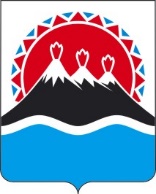 РЕГИОНАЛЬНАЯ СЛУЖБА ПО ТАРИФАМ И ЦЕНАМ КАМЧАТСКОГО КРАЯПОСТАНОВЛЕНИЕВ соответствии с Федеральным законом от 27.07.2010 № 190-ФЗ 
«О теплоснабжении», постановлением Правительства Российской Федерации от 22.10.2012 № 1075 «О ценообразовании в сфере теплоснабжения, приказами ФСТ России от 13.06.2013 № 760-э «Об утверждении Методических указаний по расчету регулируемых цен (тарифов) в сфере теплоснабжения», от 07.06.2013 
№ 163 «Об утверждении Регламента открытия дел об установлении регулируемых цен (тарифов) и отмене регулирования тарифов в сфере теплоснабжения», Законом Камчатского края от 29.11.2022 № 155 «О краевом бюджете на 2023 год и на плановый период 2024 и 2025 годов», постановлением Правительства Камчатского края от 07.04.2023 № 204-П «Об утверждении Положения о Региональной службе по тарифам и ценам Камчатского края», протоколом Правления Региональной службы по тарифам и ценам Камчатского края от ХХ.ХХ.2023 № ХХ, на основании заявления ПУ ФСБ России по восточному арктическому району потребителям Петропавловск-Камчатского городского округа.ПОСТАНОВЛЯЮ:1.Внести в приложения 2-5 к постановлению Региональной службы по тарифам и ценам Камчатского края от 18.11.2022 № 397 «Об установлении тарифов в сфере теплоснабжения ПУ ФСБ России по восточному арктическому району» потребителям Петропавловск-Камчатского городского округа на 2023 - 2027 годы» изменения, изложив их в редакции согласно приложениям 1 - 4 к настоящему постановлению.2.Настоящее постановление вступает в силу с 1 января 2024 года.Приложение 1к постановлению Региональной службыпо тарифам и ценам Камчатского края от ХХ.ХХ.2023 № ХХХ«Приложение 2к постановлению Региональной службыпо тарифам и ценам Камчатского края от 18.11.2022 № 397Экономически обоснованные тарифы на тепловую энергию, поставляемую ПУ ФСБ России по восточному арктическому району» потребителям Петропавловск-Камчатского городского округа а, на 2023 - 2027 годы* Выделяется в целях реализации пункта 6 статьи 168 Налогового кодекса Российской Федерации (часть вторая).Примечание: товары работы и услуги ПУ ФСБ России по восточному арктическому району, в связи с применением организацией упрощенной системы налогообложения, НДС не облагаются. Приложение 2к постановлению Региональной службыпо тарифам и ценам Камчатского края от ХХ.ХХ.2023 № ХХХ«Приложение 3к постановлению Региональной службыпо тарифам и ценам Камчатского края от 18.11.2022 № 397Тарифы на теплоноситель, поставляемый ПУ ФСБ России по восточному арктическому району  потребителям Петропавловск-Камчатского городского округа на 2023 - 2027 годы* Выделяется в целях реализации пункта 6 статьи 168 Налогового кодекса Российской Федерации (часть вторая).Примечание: товары работы и услуги ПУ ФСБ России по восточному арктическому району, в связи с применением организацией упрощенной системы налогообложения, НДС не облагаются. Приложение 3к постановлению Региональной службыпо тарифам и ценам Камчатского края от ХХ.ХХ.2023 № ХХХ«Приложение 4к постановлению Региональной службы по тарифам и ценам Камчатского края от 18.11.2022 № 397Тарифы на горячую воду в закрытой системе горячего водоснабжения, поставляемую ПУ ФСБ России по восточному арктическому району потребителям Петропавловск-Камчатского городского округа, на 2023 - 2027 годыЭкономически обоснованный тариф для прочих потребителей (тарифы указываются без НДС)Экономически обоснованный тариф для населения (тарифы указываются с учетом НДС)*Льготный (сниженный) тариф для населения и исполнителей коммунальных услуг для населения (тарифы указываются с учетом НДС)*<*> значения льготных тарифов на тепловую энергию и теплоноситель для населения и исполнителям коммунальных услуг для населения на период 2023-2027 годов устанавливаются при ежегодной корректировке экономически обоснованных тарифов с учетом утвержденных индексов изменения размера вносимой гражданами платы за коммунальные услуги в среднем по субъектам Российской Федерации и предельно допустимых отклонений по отдельным муниципальным образованиям от величины указанных индексов по субъектам Российской Федерации в соответствии с Основами формирования индексов изменения размера платы граждан за коммунальные услуги в Российской Федерации, утвержденными постановлением Правительства Российской Федерации от 30.04.2014 № 400 «О формировании индексов изменения размера платы граждан за коммунальные услуги в Российской Федерации».* Выделяется в целях реализации пункта 6 статьи 168 Налогового кодекса Российской Федерации (часть вторая)** ПУ ФСБ России по восточному арктическому району» потребителям Петропавловск-Камчатского городского округа  не является плательщиком НДС.О внесении изменений в постановление Региональной службы по тарифам и ценам Камчатского края от 18.11.2022 № 397 «Об установлении тарифов в сфере теплоснабжения ПУ ФСБ России по восточному арктическому району» потребителям Петропавловск-Камчатского городского округа на 2023 - 2027 годы»Руководитель [горизонтальный штамп подписи 1]М.А.Лопатникова№ п/пНаименование регулируемой организацииНаименование регулируемой организацииВид тарифаГод (период)Год (период)ВодаВодаОтборный пар давлениемОтборный пар давлениемОтборный пар давлениемОтборный пар давлениемОтборный пар давлениемОтборный пар давлениемОтборный пар давлениемОтборный пар давлениемОстрый и редуцированный парОстрый и редуцированный пар№ п/пНаименование регулируемой организацииНаименование регулируемой организацииВид тарифаГод (период)Год (период)ВодаВодаот 1,2 до 2,5 кг/см2от 1,2 до 2,5 кг/см2от 2,5 до 7,0 кг/см2от 2,5 до 7,0 кг/см2от 7,0 до 13,0 кг/см2от 7,0 до 13,0 кг/см2свыше 13,0 кг/см2свыше 13,0 кг/см2Острый и редуцированный парОстрый и редуцированный пар1.Для потребителей, в случае отсутствия дифференциации тарифов по схеме подключенияДля потребителей, в случае отсутствия дифференциации тарифов по схеме подключенияДля потребителей, в случае отсутствия дифференциации тарифов по схеме подключенияДля потребителей, в случае отсутствия дифференциации тарифов по схеме подключенияДля потребителей, в случае отсутствия дифференциации тарифов по схеме подключенияДля потребителей, в случае отсутствия дифференциации тарифов по схеме подключенияДля потребителей, в случае отсутствия дифференциации тарифов по схеме подключенияДля потребителей, в случае отсутствия дифференциации тарифов по схеме подключенияДля потребителей, в случае отсутствия дифференциации тарифов по схеме подключенияДля потребителей, в случае отсутствия дифференциации тарифов по схеме подключенияДля потребителей, в случае отсутствия дифференциации тарифов по схеме подключенияДля потребителей, в случае отсутствия дифференциации тарифов по схеме подключенияДля потребителей, в случае отсутствия дифференциации тарифов по схеме подключенияДля потребителей, в случае отсутствия дифференциации тарифов по схеме подключенияДля потребителей, в случае отсутствия дифференциации тарифов по схеме подключенияДля потребителей, в случае отсутствия дифференциации тарифов по схеме подключенияДля потребителей, в случае отсутствия дифференциации тарифов по схеме подключения1.1ПУ ФСБ России по восточному арктическому районуПУ ФСБ России по восточному арктическому районуодноставочный руб./Гкал202320231.2ПУ ФСБ России по восточному арктическому районуПУ ФСБ России по восточному арктическому районуодноставочный руб./Гкал01.01.2023 - 30.06.202301.01.2023 - 30.06.20232 950,002 950,001.3ПУ ФСБ России по восточному арктическому районуПУ ФСБ России по восточному арктическому районуодноставочный руб./Гкал01.07.2023 - 31.12.202301.07.2023 - 31.12.20233 059,003 059,001.4ПУ ФСБ России по восточному арктическому районуПУ ФСБ России по восточному арктическому районуодноставочный руб./Гкал202420241.5ПУ ФСБ России по восточному арктическому районуПУ ФСБ России по восточному арктическому районуодноставочный руб./Гкал01.01.2024 - 30.06.202401.01.2024 - 30.06.20243 000,003 000,001.6ПУ ФСБ России по восточному арктическому районуПУ ФСБ России по восточному арктическому районуодноставочный руб./Гкал01.07.2024 - 31.12.202401.07.2024 - 31.12.20243 078,143 078,141.7ПУ ФСБ России по восточному арктическому районуПУ ФСБ России по восточному арктическому районуодноставочный руб./Гкал202520251.8ПУ ФСБ России по восточному арктическому районуПУ ФСБ России по восточному арктическому районуодноставочный руб./Гкал01.01.2025- 30.06.202501.01.2025- 30.06.20253 078,143 078,141.9ПУ ФСБ России по восточному арктическому районуПУ ФСБ России по восточному арктическому районуодноставочный руб./Гкал01.07.2025 - 31.12.202501.07.2025 - 31.12.20253 285,703 285,701.10ПУ ФСБ России по восточному арктическому районуПУ ФСБ России по восточному арктическому районуодноставочный руб./Гкал202620261.11ПУ ФСБ России по восточному арктическому районуПУ ФСБ России по восточному арктическому районуодноставочный руб./Гкал01.01.2026 - 30.06.202601.01.2026 - 30.06.20263 400,003 400,001.12ПУ ФСБ России по восточному арктическому районуПУ ФСБ России по восточному арктическому районуодноставочный руб./Гкал01.07.2026 - 31.12.202601.07.2026 - 31.12.20263 491,133 491,131.13ПУ ФСБ России по восточному арктическому районуПУ ФСБ России по восточному арктическому районуодноставочный руб./Гкал202720271.14ПУ ФСБ России по восточному арктическому районуПУ ФСБ России по восточному арктическому районуодноставочный руб./Гкал01.01.2027 - 30.06.202701.01.2027 - 30.06.20273 491,133 491,131.15ПУ ФСБ России по восточному арктическому районуПУ ФСБ России по восточному арктическому районуодноставочный руб./Гкал01.07.2027 - 31.12.202701.07.2027 - 31.12.20273 681,663 681,66ПУ ФСБ России по восточному арктическому районуПУ ФСБ России по восточному арктическому районудвухставочныйХХХХХХХХХХХХХХПУ ФСБ России по восточному арктическому районуПУ ФСБ России по восточному арктическому районуставка за тепловую энергию, руб./ГкалПУ ФСБ России по восточному арктическому районуПУ ФСБ России по восточному арктическому районуставка за содержание тепловой мощности, тыс.руб./Гкал/ч в мес.ПУ ФСБ России по восточному арктическому районуНаселение (тарифы указываются с учетом НДС)*Население (тарифы указываются с учетом НДС)*Население (тарифы указываются с учетом НДС)*Население (тарифы указываются с учетом НДС)*Население (тарифы указываются с учетом НДС)*Население (тарифы указываются с учетом НДС)*Население (тарифы указываются с учетом НДС)*Население (тарифы указываются с учетом НДС)*Население (тарифы указываются с учетом НДС)*Население (тарифы указываются с учетом НДС)*Население (тарифы указываются с учетом НДС)*Население (тарифы указываются с учетом НДС)*Население (тарифы указываются с учетом НДС)*Население (тарифы указываются с учетом НДС)*Население (тарифы указываются с учетом НДС)*Население (тарифы указываются с учетом НДС)*1.16ПУ ФСБ России по восточному арктическому районуодноставочный руб./Гкалодноставочный руб./Гкалодноставочный руб./Гкал202320231.17ПУ ФСБ России по восточному арктическому районуодноставочный руб./Гкалодноставочный руб./Гкалодноставочный руб./Гкал01.01.2023 - 30.06.202301.01.2023 - 30.06.20232 950,002 950,001.18ПУ ФСБ России по восточному арктическому районуодноставочный руб./Гкалодноставочный руб./Гкалодноставочный руб./Гкал01.07.2023 - 31.12.202301.07.2023 - 31.12.20233 059,003 059,001.19ПУ ФСБ России по восточному арктическому районуодноставочный руб./Гкалодноставочный руб./Гкалодноставочный руб./Гкал202420241.20ПУ ФСБ России по восточному арктическому районуодноставочный руб./Гкалодноставочный руб./Гкалодноставочный руб./Гкал01.01.2024 - 30.06.202401.01.2024 - 30.06.20243 000,003 000,001.21ПУ ФСБ России по восточному арктическому районуодноставочный руб./Гкалодноставочный руб./Гкалодноставочный руб./Гкал01.07.2024 - 31.12.202401.07.2024 - 31.12.20243 078,143 078,141.22ПУ ФСБ России по восточному арктическому районуодноставочный руб./Гкалодноставочный руб./Гкалодноставочный руб./Гкал202520251.23ПУ ФСБ России по восточному арктическому районуодноставочный руб./Гкалодноставочный руб./Гкалодноставочный руб./Гкал01.01.2025- 30.06.202501.01.2025- 30.06.20253 078,143 078,141.24ПУ ФСБ России по восточному арктическому районуодноставочный руб./Гкалодноставочный руб./Гкалодноставочный руб./Гкал01.07.2025 - 31.12.202501.07.2025 - 31.12.20253 285,703 285,701.25ПУ ФСБ России по восточному арктическому районуодноставочный руб./Гкалодноставочный руб./Гкалодноставочный руб./Гкал202620261.26ПУ ФСБ России по восточному арктическому районуодноставочный руб./Гкалодноставочный руб./Гкалодноставочный руб./Гкал01.01.2026 - 30.06.202601.01.2026 - 30.06.20263 400,003 400,001.27ПУ ФСБ России по восточному арктическому районуодноставочный руб./Гкалодноставочный руб./Гкалодноставочный руб./Гкал01.07.2026 - 31.12.202601.07.2026 - 31.12.20263 491,133 491,131.28ПУ ФСБ России по восточному арктическому районуодноставочный руб./Гкалодноставочный руб./Гкалодноставочный руб./Гкал202720271.29ПУ ФСБ России по восточному арктическому районуодноставочный руб./Гкалодноставочный руб./Гкалодноставочный руб./Гкал01.01.2027 - 30.06.202701.01.2027 - 30.06.20273 491,133 491,131.30ПУ ФСБ России по восточному арктическому районуодноставочный руб./Гкалодноставочный руб./Гкалодноставочный руб./Гкал01.07.2027 - 31.12.202701.07.2027 - 31.12.20273 681,663 681,66ПУ ФСБ России по восточному арктическому районудвухставочныйдвухставочныйдвухставочныйХХХХХХХХХХХХХПУ ФСБ России по восточному арктическому районуставка за тепловую энергию, руб./Гкалставка за тепловую энергию, руб./Гкалставка за тепловую энергию, руб./ГкалПУ ФСБ России по восточному арктическому районуставка за содержание тепловой мощности, тыс.руб./Гкал/ч в мес.ставка за содержание тепловой мощности, тыс.руб./Гкал/ч в мес.ставка за содержание тепловой мощности, тыс.руб./Гкал/ч в мес.№ п/пНаименование регулируемой организацииВид тарифаГод (период)Вид теплоносителяВид теплоносителя№ п/пНаименование регулируемой организацииВид тарифаГод (период)ВодаПар1.Экономически обоснованный тариф для прочих потребителей
(тарифы указываются без НДС)Экономически обоснованный тариф для прочих потребителей
(тарифы указываются без НДС)Экономически обоснованный тариф для прочих потребителей
(тарифы указываются без НДС)Экономически обоснованный тариф для прочих потребителей
(тарифы указываются без НДС)Экономически обоснованный тариф для прочих потребителей
(тарифы указываются без НДС)1.1ПУ ФСБ России по восточному арктическому районуодноставочный руб./куб.м20231.2ПУ ФСБ России по восточному арктическому районуодноставочный руб./куб.м01.01.2023 - 30.06.202350,681.3ПУ ФСБ России по восточному арктическому районуодноставочный руб./куб.м01.07.2023 - 31.12.202355,051.4ПУ ФСБ России по восточному арктическому районуодноставочный руб./куб.м20241.5ПУ ФСБ России по восточному арктическому районуодноставочный руб./куб.м01.01.2024 - 30.06.202455,051.6ПУ ФСБ России по восточному арктическому районуодноставочный руб./куб.м01.07.2024 - 31.12.202459,741.7ПУ ФСБ России по восточному арктическому районуодноставочный руб./куб.м20251.8ПУ ФСБ России по восточному арктическому районуодноставочный руб./куб.м01.01.2025- 30.06.2025-1.9ПУ ФСБ России по восточному арктическому районуодноставочный руб./куб.м01.07.2025 - 31.12.2025-1.10ПУ ФСБ России по восточному арктическому районуодноставочный руб./куб.м20261.11ПУ ФСБ России по восточному арктическому районуодноставочный руб./куб.м01.01.2026 - 30.06.2026-1.12ПУ ФСБ России по восточному арктическому районуодноставочный руб./куб.м01.07.2026 - 31.12.2026-1.13ПУ ФСБ России по восточному арктическому районуодноставочный руб./куб.м20271.14ПУ ФСБ России по восточному арктическому районуодноставочный руб./куб.м01.01.2027 - 30.06.2027-1.15ПУ ФСБ России по восточному арктическому районуодноставочный руб./куб.м01.07.2027 - 31.12.2027-2.Экономически обоснованный тариф для населения(тарифы указываются с НДС)*Экономически обоснованный тариф для населения(тарифы указываются с НДС)*Экономически обоснованный тариф для населения(тарифы указываются с НДС)*Экономически обоснованный тариф для населения(тарифы указываются с НДС)*Экономически обоснованный тариф для населения(тарифы указываются с НДС)*2.1ПУ ФСБ России по восточному арктическому району ПУ ФСБ России по восточному арктическому районуодноставочный руб./куб.м20232.2ПУ ФСБ России по восточному арктическому району ПУ ФСБ России по восточному арктическому районуодноставочный руб./куб.м01.01.2023 - 30.06.202350,682.3ПУ ФСБ России по восточному арктическому району ПУ ФСБ России по восточному арктическому районуодноставочный руб./куб.м01.07.2023 - 31.12.202355,052.4ПУ ФСБ России по восточному арктическому району ПУ ФСБ России по восточному арктическому районуодноставочный руб./куб.м20242.5ПУ ФСБ России по восточному арктическому району ПУ ФСБ России по восточному арктическому районуодноставочный руб./куб.м01.01.2024 - 30.06.202455,052.6ПУ ФСБ России по восточному арктическому району ПУ ФСБ России по восточному арктическому районуодноставочный руб./куб.м01.07.2024 - 31.12.202459,742.7ПУ ФСБ России по восточному арктическому району ПУ ФСБ России по восточному арктическому районуодноставочный руб./куб.м20252.8ПУ ФСБ России по восточному арктическому району ПУ ФСБ России по восточному арктическому районуодноставочный руб./куб.м01.01.2025- 30.06.2025-2.9ПУ ФСБ России по восточному арктическому району ПУ ФСБ России по восточному арктическому районуодноставочный руб./куб.м01.07.2025 - 31.12.2025-2.10ПУ ФСБ России по восточному арктическому району ПУ ФСБ России по восточному арктическому районуодноставочный руб./куб.м20262.11ПУ ФСБ России по восточному арктическому району ПУ ФСБ России по восточному арктическому районуодноставочный руб./куб.м01.01.2026 - 30.06.2026-2.12ПУ ФСБ России по восточному арктическому району ПУ ФСБ России по восточному арктическому районуодноставочный руб./куб.м01.07.2026 - 31.12.2026-2.13ПУ ФСБ России по восточному арктическому району ПУ ФСБ России по восточному арктическому районуодноставочный руб./куб.м20272.14ПУ ФСБ России по восточному арктическому району ПУ ФСБ России по восточному арктическому районуодноставочный руб./куб.м01.01.2027 - 30.06.2027-2.15ПУ ФСБ России по восточному арктическому району ПУ ФСБ России по восточному арктическому районуодноставочный руб./куб.м01.07.2027 - 31.12.2027-№ п/пНаименование регулируемой организацииГод (период)В том числеВ том числе№ п/пНаименование регулируемой организацииГод (период)Компонент на холодную воду, руб./куб.мКомпонент на тепловую энергию, руб./Гкал1.ПУ ФСБ России по восточному арктическому району20231.1ПУ ФСБ России по восточному арктическому району01.01.2023 - 30.06.202350,682 950,001.2ПУ ФСБ России по восточному арктическому району01.07.2023 - 31.12.202355,053 059,001.3ПУ ФСБ России по восточному арктическому району20241.4ПУ ФСБ России по восточному арктическому району01.01.2024 - 30.06.202455,053 000,001.5ПУ ФСБ России по восточному арктическому району01.07.2024 - 31.12.202459,743 078,141.6ПУ ФСБ России по восточному арктическому району20251.7ПУ ФСБ России по восточному арктическому району01.01.2025- 30.06.2025-3 078,141.8ПУ ФСБ России по восточному арктическому району01.07.2025 - 31.12.2025-3 285,701.9ПУ ФСБ России по восточному арктическому району20261.10ПУ ФСБ России по восточному арктическому району01.01.2026 - 30.06.2026-3 400,001.11ПУ ФСБ России по восточному арктическому району01.07.2026 - 31.12.2026-3 491,131.12ПУ ФСБ России по восточному арктическому району20271.13ПУ ФСБ России по восточному арктическому району01.01.2027 - 30.06.2027-3 491,131.14ПУ ФСБ России по восточному арктическому району01.07.2027 - 31.12.2027-3 681,66ПУ ФСБ России по восточному арктическому району№ п/пНаименование регулируемой организацииГод (период)В том числеВ том числе№ п/пНаименование регулируемой организацииГод (период)Компонент на холодную воду, руб./куб.мКомпонент на тепловую энергию, руб./Гкал1.ПУ ФСБ России по восточному арктическому району20231.1ПУ ФСБ России по восточному арктическому району01.01.2023 - 30.06.202350,682 950,001.2ПУ ФСБ России по восточному арктическому району01.07.2023 - 31.12.202355,053 059,001.3ПУ ФСБ России по восточному арктическому району20241.4ПУ ФСБ России по восточному арктическому району01.01.2024 - 30.06.202455,053 000,001.5ПУ ФСБ России по восточному арктическому району01.07.2024 - 31.12.202459,743 078,141.6ПУ ФСБ России по восточному арктическому району20251.7ПУ ФСБ России по восточному арктическому району01.01.2025- 30.06.2025-3 078,141.8ПУ ФСБ России по восточному арктическому району01.07.2025 - 31.12.2025-3 285,701.9ПУ ФСБ России по восточному арктическому району20261.10ПУ ФСБ России по восточному арктическому району01.01.2026 - 30.06.2026-3 400,001.11ПУ ФСБ России по восточному арктическому району01.07.2026 - 31.12.2026-3 491,131.12ПУ ФСБ России по восточному арктическому району20271.13ПУ ФСБ России по восточному арктическому району01.01.2027 - 30.06.2027-3 491,131.14ПУ ФСБ России по восточному арктическому району01.07.2027 - 31.12.2027-3 681,66№ п/пНаименование регулируемой организацииГод (период)В том числеВ том числе№ п/пНаименование регулируемой организацииГод (период)Компонент на холодную воду, руб./куб.мКомпонент на тепловую энергию, руб./Гкал1.ПУ ФСБ России по восточному арктическому району20231.1ПУ ФСБ России по восточному арктическому району01.01.2023 - 30.06.202350,682 481,771.2ПУ ФСБ России по восточному арктическому району01.07.2023 - 31.12.202355,052 438,241.3ПУ ФСБ России по восточному арктическому району20241.4ПУ ФСБ России по восточному арктическому району01.01.2024 - 30.06.202450,682 481,771.5ПУ ФСБ России по восточному арктическому району01.07.2024 - 31.12.202455,052 438,241.6ПУ ФСБ России по восточному арктическому району20251.7ПУ ФСБ России по восточному арктическому району01.01.2025- 30.06.2025<*><*>1.8ПУ ФСБ России по восточному арктическому району01.07.2025 - 31.12.2025<*><*>1.9ПУ ФСБ России по восточному арктическому району20261.10ПУ ФСБ России по восточному арктическому району01.01.2026 - 30.06.2026<*><*>1.11ПУ ФСБ России по восточному арктическому району01.07.2026 - 31.12.2026<*><*>1.12ПУ ФСБ России по восточному арктическому району20271.13ПУ ФСБ России по восточному арктическому району01.01.2027 - 30.06.2027<*><*>1.14ПУ ФСБ России по восточному арктическому району01.07.2027 - 31.12.2027<*><*>